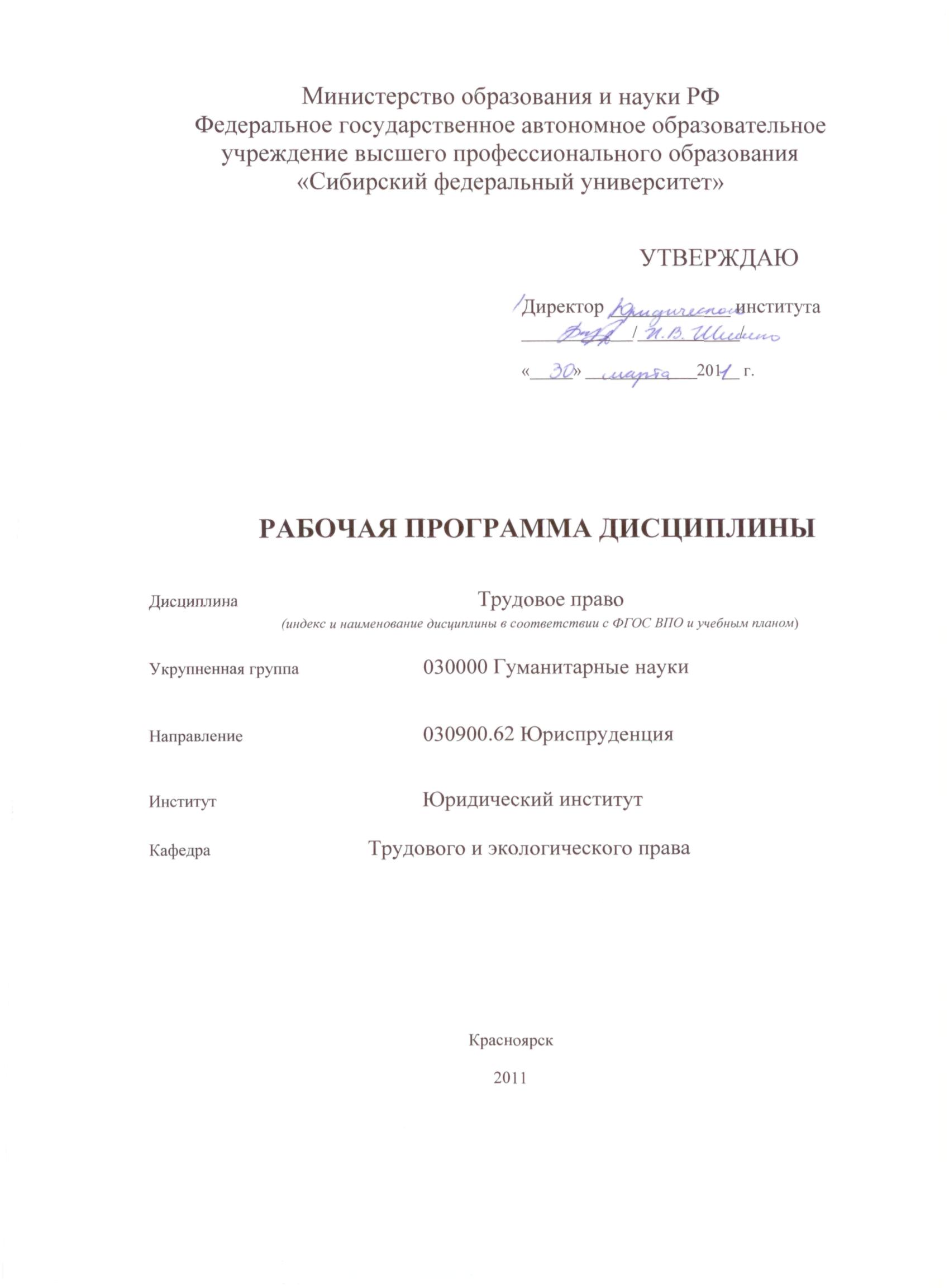 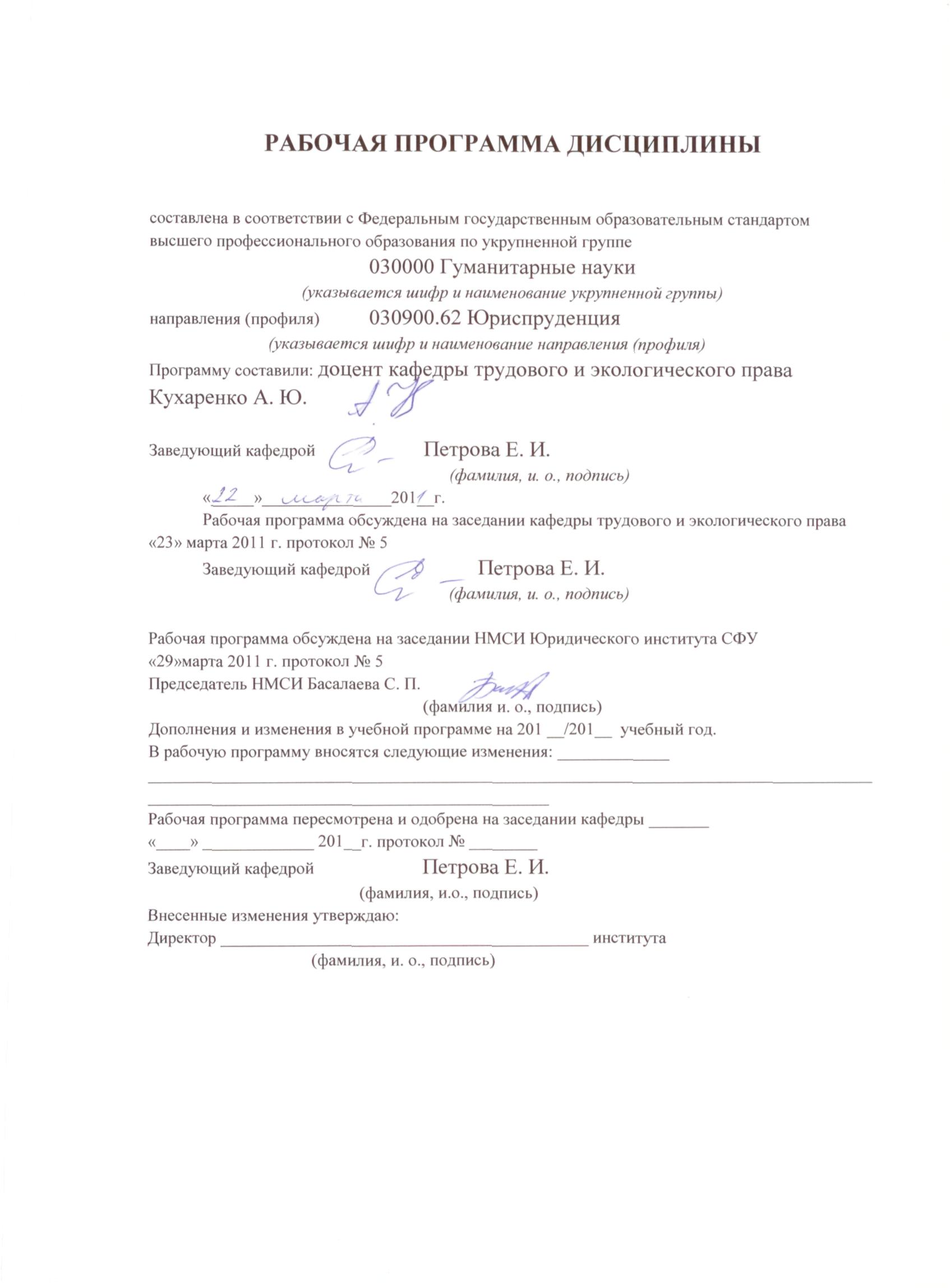 1. Цели и задачи изучения дисциплины1.1 Цель преподавания дисциплиныТрудовое право является одной из центральных отраслей в российской системе права, регулирующей общественные отношения по применению наемного труда, а также иные тесно связанные с ними общественные отношения: социально-партнерские, организационно-управленческие, отношения по трудоустройству,  охране труда, надзору за соблюдением трудового законодательства, рассмотрению трудовых споров.Значение этой отрасли права существенно возрастает в условиях формирования рынка труда. Рыночная организация экономики имеет своей целью эффективное функционирование хозяйственного механизма, однако достижение такой задачи, как обеспечение прав и свобод личности в сфере труда, лежит за пределами собственно рыночных ценностей. Этому служат другие общественные институты, в первую очередь, трудовое право. Оно выполняет две общественные функции: организующую (производственную), направленную на упорядочение общественных отношений по применению наемного труда, и защитную, гарантирующую смягчение экономического неравенства между работником и работодателем. Изучение курса трудового права имеет следующие цели:- создание системного представление студентов об одной из ведущих отраслей российского права;- формирование знаний об источниках трудового права и приобретение  устойчивых навыков работы с ними;- формирование способности применять  законодательство о труде  к конкретным жизненным обстоятельствам;- формирование навыков составления актов социального партнерства, локальных нормативных правовых и индивидуальных актов организации. В процессе преподавания трудового права осуществляется подготовка компетентного специалиста в области трудового законодательства, отвечающего потребностям информационного общества и современного рынка труда, характеризующегося вариативностью, изменчивостью, высокой конкуренцией, повышенными требованиями к качеству интеллектуального капитала. Конкурентоспособный специалист должен обладать не только суммой знаний, но и способностью реализовать свою компетенцию, как профессиональную, так и универсальную. Поэтому генеральной целью преподавания дисциплины «Трудовое право» является формирование и развитие указанных компетенций.1.2 Задачи изучения дисциплиныЗадачами изучения дисциплины «Трудовое право» является формирование у студентов  соответствующих знаний, умений, навыков в соответствии с требованиями Федерального образовательного стандарта высшего профессионального образования, на основе которых студенты должны обладать следующими компетенциями.Общекультурные компетенции:осознает социальную значимость своей будущей профессии, обладает достаточным уровнем профессионального правосознания (ОК-1);способен добросовестно исполнять профессиональные обязанности, соблюдать принципы этики юриста (ОК-2);владеет культурой мышления, способен к обобщению, анализу, восприятию информации, постановке цели и выбору путей ее достижения (ОК-3);способен логически верно, аргументированно и ясно строить устную и письменную речь (ОК-4);обладает культурой поведения, готов к кооперации с коллегами, работе в коллективе (ОК-5);стремится к саморазвитию, повышению своей квалификации и мастерства (ОК-7);способен использовать основные положения и методы социальных, гуманитарных и экономических наук при решении социальных и профессиональных задач (ОК-8);способен анализировать социально значимые проблемы и процессы (ОК-9);владеет основными методами, способами и средствами получения, хранения, переработки информации, имеет навыки работы с компьютером как средством управления информацией (ОК-11);способен работать с информацией в глобальных компьютерных сетях (ОК-12).Профессиональные компетенции:способен осуществлять профессиональную деятельность на основе развитого правосознания, правового мышления и правовой культуры (ПК-2);способен принимать решения и совершать юридические действия в точном соответствии с законом (ПК-4);способен применять нормативные правовые акты, реализовывать нормы материального и процессуального права в профессиональной деятельности (ПК-5);способен юридически правильно квалифицировать факты и обстоятельства (ПК-6);владеет навыками подготовки юридических документов (ПК-7);способен толковать различные правовые акты (ПК-15);способен давать квалифицированные юридические заключения и консультации в конкретных видах юридической деятельности (ПК-16).1.3 Межпредметная связь1) При изучении трудового права необходимо опираться на знания в области экономики, социологии, политологии  и других гуманитарных наук. Регулируя общественно-трудовые отношения, трудовое право выступает в качестве одного из инструментов, который используется государством для воздействия на экономическую сферу. Необходимо  выявить существующее сходство проблематики и категориального аппарата экономической, социологической и трудоправовой науки, усвоить следующие экономические и социологические категории: труд как фактор производства, его учет и регулирование; нормирование труда; заработная плата; рынок труда, занятость населения, безработица; социальные факторы повышения эффективности труда; влияние технико-технологических и социальных условий на отношение к труду.  Социологические исследования позволяют найти новые методологические подходы к изучению правового регулирования трудовых отношений, являются базой для анализа практики применения трудового законодательства. Кроме того, наука трудового права тесно взаимодействует с политологией, рассматривающей способы, с помощью которых возможно достижение баланса интересов работников и работодателей в процессе социального взаимодействия.2) Определяя место отрасли трудового права в системе российского права, следует отметить межпредметные связи с такими правовыми дисциплинами, как: теория государства и права, конституционное право, гражданское право, гражданское процессуальное право; административное право, международное право, право социального обеспечения.В области теории государства и права следует усвоить следующие категории: правовые, политические и моральные нормы; правовой статус; источники права; правовые отношения, юридическая ответственность; в области конституционного права студентам необходимо знать следующие институты: права и свободы человека и гражданина, гражданство и конституционно-правовое положение иностранцев, федеративное устройство, конституционная система государственной власти и местное самоуправление; в области гражданского права – имущественные отношения, гражданско-правовой договор, правоспособность и дееспособность физических и юридических лиц; в области гражданского процессуального права – подведомственность и подсудность гражданских дел, исковое производство, процессуальные сроки, особенности рассмотрения индивидуальных трудовых споров в суде;в области административного права – основания административной ответственности, виды административных наказаний; в области международного права – общепризнанные принципы и нормы международного права, а также международные договоры, в которых закреплены основные начала и особенности международно-правового регулирования труда;в области права социального обеспечения – трудовой стаж, обязательное  социальное страхование, возмещение вреда, причиненного здоровью работника при исполнении трудовых обязанностей.   Трудовое право является основной дисциплиной для изучения следующих дисциплин: - Право социального обеспечения; - Правовое регулирование обязательного социального страхования;- Трудовые споры; - Защита социально-трудовых прав работников;- Международное трудовое право.Объем дисциплины и виды учебной работы Содержание дисциплины3.1 Разделы дисциплины и виды занятий в часах(тематический план занятий)3.2 Содержание разделов и тем лекционного курсаМодуль №1. Общая характеристика трудового права и законодательстваЛекции: 0,55 (20 ч.)Практические занятия: 0,6 (22 ч.) Самостоятельная работа: 0,94 (34 ч.)Раздел 1. Трудовое право как отрасль российской системы праваЛекции: 0,27 (10 ч.)Практические занятия: 0,33 (12 ч.)  Самостоятельная работа: 0.44 (16 ч.)Тема 1. Общая характеристика трудового праваОбщественно-трудовые отношения как предмет трудового права. Способы правового регулирования труда (метод трудового права).Система трудового права.Место трудового права в системе российского права.Тема 2. Принципы и функции трудового праваПонятие и значение основных принципов правового регулирования труда.Классификация принципов трудового права и их общая характеристика.Понятие и классификация функций трудового права.Содержание функций трудового права.Проблемы реализации функций и принципов трудового права.Тема 3. Субъекты трудового праваПонятие и виды субъектов трудового права.Работник как субъект трудового права.Правовое положение работодателей.Профессиональные союзы как субъекты трудового права.Специальные субъекты трудового права.Тема 4. Правовое регулирование правоотношений, непосредственно связанных с трудовыми правоотношениямиОбщая характеристика системы правоотношений, регулируемых  трудовым правом.Правовое регулирование занятости и трудоустройства. Права граждан в сфере занятости. Правовой статус безработного.Особенности трудоустройство отдельных категорий граждан.Правоотношения по организации труда.Правоотношения по надзору и контролю за соблюдением трудового законодательства.Правоотношения по рассмотрению трудовых споров.Раздел 2. Основные начала трудового законодательстваЛекции: 0,2 (8 ч.)Практические занятия: 0,17 (6 ч.)  Самостоятельная работа: 0,33 (12 ч.)Тема 5. Общая характеристика источников трудового праваПонятия источников трудового права, их  особенности.Классификация источников трудового права.Единство и дифференциация правового регулирования трудовых отношений и иных непосредственно связанных с ними отношений. Факторы дифференциации. Действие источников трудового права во времени, в пространстве и по кругу лиц.Тема 6. Виды источников трудового праваОбщее и специальное законодательство о труде. Федеральные законы и иные нормативные акты в системе источников   трудового права. Локальные нормативные правовые акты, их место и значение  в системе источников трудового права. Роль Конституционного суда РФ и Верховного суда РФ в регулировании трудовых отношений.Тема 7. Особенности отдельных видов источников трудового праваОсобенности формирования соглашений, коллективных договоров как источников трудового права.Особенности формирования локальных нормативных правовых актов как источников трудового права. Субъекты локального нормотворчества.Виды локальных нормативных актов.Порядок разработки и принятия локальных нормативных правовых актов.Раздел 3. Международно-правовое регулирование трудовых отношенийЛекции: 0,05 (2 ч.)Практические занятия: 0,1 (4 ч.)  Самостоятельная работа: 0,17 (6 ч.)  Тема 8. Общая характеристика международно-правового регулирование труда.Понятие международно-правового регулирования труда. Международное трудовое право.Международная организация труда и ее нормотворческая деятельность.Источники международно-правового регулирования труда. Акты международной организации труда (МОТ).Основные права человека в области труда.Тема 9. Международная организация труда (МОТ)Принципы и задачи деятельности МОТ.Структура МОТ.Механизм нормотворческой деятельности МОТМодуль №2. Коллективное трудовое право.Лекции: 0,2 (8 ч.)Практические занятия: 0,39 (14 ч.)  Самостоятельная работа: 0,44 (16 ч.) Раздел 4. Социальное партнерство в сфере труда.Лекции: 0,1 (4 ч.)Практические занятия: 0,27 (10 ч.)  Самостоятельная работа: 0,17 (6 ч.)Тема 10. Теоретические основы социального партнерства в сфере труда Понятие и цели социального партнерство. История развития социального партнерства в России и зарубежных странах.Производственная демократия: понятие, соотношение с социальным партнерством.Уровни социального партнерства.Стороны и органы социального партнерства. Тема 11. Формы социального партнерства.1. Классификация видов и форм социального партнерства. Перспективы развития многообразия форм.2. Взаимные консультации сторон.3. Самостоятельное урегулирование споров сторонами.4. Участие работников в управлении организацией.Тема 12. Принципы социального партнерства1. Содействие государства в укреплении и развитии социального партнерства.2. Равноправие сторон. Свобода выбора вопросов, входящих в акты социального партнерства.3. Соблюдение сторонами социального партнерства и их представителями законов и иных нормативных правовых актов.	    4. Реальность обязательств, принимаемых на себя сторонами.Раздел 5. Коллективно-договорное регулирование трудовых отношений Лекции: 0,1 (4 ч.)Практические занятия: 0,1 (4 ч.)  Самостоятельная работа: 0,27 (10 ч.) Тема 13. Коллективный договор	1.Понятие, содержание коллективного договора.	2. Порядок заключения коллективного договора.	3. Действие коллективного договора.Тема 14. Коллективные соглашения	1.Понятие и виды коллективных соглашений. Отличие от коллективного договора.	2.Содержание коллективных соглашений.	3.Особенности  ведения коллективных переговоров при заключении коллективных соглашений.	4.Действие коллективных соглашений.Тема 15. Контроль и ответственность в сфере социального партнерстваКонтроль за выполнением коллективного договора, соглашения.Ответственность сторон социального партнерства. Акты социального партнерства в Красноярском крае.Модуль 3. Индивидуальное трудовое правоЛекции: 0,5 (18 ч.)Практические занятия: 0,94 (34 ч.)  Самостоятельная работа: 1 (36 ч.)Раздел 6. Трудовой договор Лекции: 0,17 (10 ч.)Практические занятия: 0,39 (14 ч.)  Самостоятельная работа: 0,39 (14 ч.)Тема  16. Общая характеристика трудового договораПонятие трудового договора. Отличие от смежных гражданско-правовых договоров. Юридическое значение трудового договора.Содержание трудового договора.Срок трудового договора.Стороны  трудового договора.Классификация видов трудового договора.Тема 17. Заключение трудового договора Прием на работу: требования и гарантии.Испытание при приеме на работу. Оформление трудовых отношений: трудовой договор, приказ о приеме на работу.Трудовая книжка.Тема  18. Общая характеристика изменения и прекращения трудового договора.Понятие и классификация переводов на другую работу. Иные виды изменения трудового договора.Понятие прекращения трудового договора. Соотношение с понятиями «расторжение», «увольнение», «отстранение от работы».Классификация оснований прекращения трудового договора. Некоторые проблемы прекращения трудового договора по отдельным основаниям.Тема 19. Виды трудового договораСрочные трудовые договоры.Трудовой договор о работе по совместительству.Трудовой договор с работодателем – физическим лицом.Трудовой договор с руководителем организации.Тема 20. Правовое регулирование прекращения трудового договораПрекращение трудового договора по соглашению сторон.Истечение срока трудового договора.Расторжение трудового договора по инициативе работодателя.Прекращение трудового договора по обстоятельствам, не зависящим от воли сторон.Раздел 7. Правовое регулирование рабочего времени и времени отдыхаЛекции: 0,05 (2 ч.)Практические занятия: 0,1 (4 ч.)  Самостоятельная работа: 0,17 (6 ч.)Тема 21.  Правовое регулирование рабочего времени и времени отдыха Понятие рабочего времени и его нормирование.Виды рабочего времени.  Работа за пределами нормальной продолжительности рабочего времени.Понятие и виды времени отдыха.Тема 22. Режим и учет рабочего времениПонятие режима рабочего времени.Ненормированный рабочий день.Режим гибкого рабочего времени.Сменная работа.Учет рабочего времени.Тема 23. Правовое регулирование отдельных видов времени отдыхаКратковременный отдых.Ежегодный оплачиваемый отпуск, порядок его предоставления.Отпуск без сохранения заработной платы.Раздел 8. Заработная плата и нормирование труда Лекции: 0,1 (4 ч.)Практические занятия: 0,2 (8 ч.)  Самостоятельная работа: 0,17 (6 ч.)Тема 24.  Понятие заработной платы. Государственные гарантии оплаты трудаОплата труда и заработная плата. Заработная плата как экономическая и правовая категория. Структура заработной платы.Функции заработной платы.Форма заработной платы.Минимальная заработная плата.Тема 25. Некоторые особенности правового регулирования оплаты труда Методы правового регулирования оплаты труда.Системы оплаты труда.Правовое регулирование стимулирования труда.Тема 26. Оплата труда в особых условиях и при отклонении от нормальных условий трудаОплата труда в сверхурочное время. Оплата труда в выходные,  праздничные дни и в ночное время.Оплата труда при совмещении профессий,  невыполнении норм выработки,  браке продукции и простое,  при освоении новых производств и в других случаях.Раздел 9. Трудовая дисциплина и дисциплинарная ответственность Лекции: 0,05 (2 ч.)Практические занятия: 0,1 (4 ч.)  Самостоятельная работа: 0,1 (4 ч.)Тема 27.  Дисциплина труда. Трудовой распорядокПонятие дисциплины труда и методы ее обеспечения.Основные нормативные акты о дисциплине труда и их характеристика.Правовое регулирование внутреннего трудового распорядка в организации.Дисциплинарный проступок и иные основания наступления дисциплинарной ответственности.Понятие и виды дисциплинарной ответственности. Тема 28. Некоторые особенности правового регулирования дисциплинарной ответственности Общая дисциплинарная ответственность.Специальная дисциплинарная ответственность.Порядок наложения, обжалования и снятия дисциплинарного взыскания.Увольнение как дисциплинарное взыскание. Раздел 10. Материальная ответственность сторон трудового договора Лекции: 0,1 (4ч.)Практические занятия: 0,1 (4 ч.)  Самостоятельная работа: 0,17 (6 ч.)Тема 29. Общая характеристика материальной ответственности сторон трудового договораПонятие и значение материальной ответственности. Отличие материальной ответственности в трудовом праве от имущественной ответственности в гражданском праве.Условия привлечения к материальной ответственности.Виды материальной ответственности.Тема 30. Материальная ответственность работника за ущерб, причиненный работодателюПонятие материальной ответственности работника, ее виды.Определение размера ущерба, подлежащего возмещению.Порядок возмещения ущерба, причиненного работником.Тема 31. Материальная ответственность работодателяМатериальная ответственность за ущерб имуществу работника.Материальная ответственность за незаконное лишение возможности    трудиться.Материальная ответственность работодателя за невыплату (задержку выплаты) заработной платы.Ответственность работодателя за причинение морального вреда работнику.Тема 32. Полная материальная ответственностьИндивидуальная полная материальная ответственность работника.Коллективная (бригадная) материальная ответственность.Особенности материальной ответственности некоторых категорий работников.Модуль 4. Охрана труда и защита трудовых прав и свободЛекции: 0,27 (10 ч.)Практические занятия: 0,5 (18 ч.)  Самостоятельная работа: 0,6 (22 ч.)Раздел 11. Охрана труда Лекции: 0,1 (4 ч.)Практические занятия: 0,1 (4 ч.)  Самостоятельная работа: 0,27 (10 ч.)Тема 33. Охрана труда как правовой институтПонятие охраны труда. Обеспечение здоровых и безопасных условий труда в условиях формирования рыночной экономики. Организация охраны труда в организациях.Единые общегосударственные принципы охраны труда для организаций всех форм собственности и для граждан предпринимателей, использующих наемный труд.Основные направления государственной политики в области охраны труда.Тема 34. Надзор и контроль за соблюдением законодательства о труде и правил охраны трудаСистема органов государственного надзора и контроля за соблюдением норм по охране труда и трудового законодательства.Виды общественного надзора и контроля. Осуществление профсоюзами надзора и общественного контроля за охраной труда. Виды ответственности за нарушение законодательства об
охране труда: дисциплинарная, имущественная, административная и уголовная.Тема 35. Обеспечение прав работников на охрану трудаОсновные права на охрану труда, установленные ст. 219 ТК РФ.Общие гарантии права на охрану труда (ст. 220 ТК РФ).Специальные гарантии права на охрану труда (ст. 221-225 ТК РФ).Расследование и учет несчастных случаев на производствеРаздел 12. Защита трудовых прав и свобод. Трудовые споры (8 лекционных часов)Лекции: 0,17 (6 ч.)Практические занятия: 0,39 (14 ч.)  Самостоятельная работа: 0,33 (12 ч.)Тема 36. Защита трудовых прав и свободСпособы защиты трудовых прав и свобод.Самозащита работниками трудовых прав. Понятие самозащиты трудовых прав.Основные способы (формы) самозащиты трудовых прав. Основные права и обязанности работников при осуществлении самозащиты трудовых прав.Защита трудовых прав работников профессиональными союзами.Тема 37.  Трудовые спорыПонятие и виды трудовых споров. Причины возникновения трудовых споров.Подведомственность и подсудность индивидуальных трудовых споров.Органы по рассмотрению индивидуальных трудовых споров. Рассмотрение индивидуальных трудовых споров в судах.Понятие и стороны коллективного трудового спора.Забастовка. Реализация права на забастовку. Правовое положение работников при проведении забастовки.Тема 38. Рассмотрение индивидуальных трудовых споров в комиссиях по трудовым спорам (КТС)Порядок создания КТС. Компетенция комиссии по трудовым спорамПорядок рассмотрения индивидуальных трудовых споров в КТС. Исполнение решений КТС.Тема 39. Особенности рассмотрения коллективных трудовых споровВыдвижение коллективных требований и их рассмотрение работодателем.Рассмотрение коллективного трудового спора примирительной комиссией.Рассмотрение коллективного трудового спора с участием посредника и трудовым арбитражем.Указывается название модулей, разделов и тем лекционных занятий дисциплины, их содержание и объем в зачетных единицах и часах (аудиторные и для самостоятельного изучения).3.3 Практические занятия3.4 Лабораторные занятияЛабораторные занятия учебным планом не предусмотрены3.5 Самостоятельная работаСамостоятельное изучение теоретического материала осуществляется студентами на протяжении всего изучения дисциплины «Трудовое право»  с целью подготовки к семинарским занятиям, к промежуточному контролю и итоговой аттестации. В рамках модуля № 1 осуществляется написание и публичная защита реферата. В рамках модуля № 2 необходимо:1) решить задачи (5 задач);2) выполнить задания по составлению и анализу юридических документов: составить проект устава профессионального союза и проанализировать содержание некоторых актов социального партнерства. В рамках модуля № 3 студентами осуществляется:1) решение задач (10 задач);2) составление юридических документов: проектов локальных нормативных и индивидуальных актов.В рамках модуля № 4 необходимо выполнить задание:1) по составлению юридических документов: искового заявления, жалобы;2) по анализу юридических документов: обобщение судебной практики по одному из направлений трудовых споров.Темы рефератов, задачи, требования к их выполнению и решению, указания и рекомендации по составлению и анализу юридических документов содержатся в учебно-методических указаниях по самостоятельной работе студентов. Учебно-методические указания по самостоятельной работе студентов  размещены в методическом кабинете юридического факультета на печатных носителях, а также в электронной форме в компьютерном классе.Сдача результатов выполнения заданий самостоятельной работы осуществляется преподавателю лично либо по электронной почте  лаборанту кафедры, осуществляющему их регистрацию.3.6 Содержание модулей дисциплин при использовании системы зачетных единицТабл. 3.6.Учебно-методические материалы по дисциплине4.1 Основная и дополнительная литература, информационные ресурсы4.1.1.Нормативные акты и акты судебных органовКонституция Российской Федерации. - М., 1993.Всеобщая  Декларация прав человека,  принятая Генеральной Ассамблеей ООН 10 декабря .   //  Права человека. Основные международные документы: Сб. документов. М., 1990.Международный пакт об экономических,  социальных и  культурных правах  от 19 декабря .   //   Права человека.  Основные международные документы:  Сб. документов.  М.: Международные отношения, 1989.Конвенция МОТ № 173 о защите требований трудящихся в случае неплатежеспособности предпринимателя   //   Труд за рубежом. –  1997. – № 1. Конвенция относительно защиты заработной платы от 1  июля . № 95   //   Бюллетень Верховного Суда РФ. – 1995. – № 5.Конвенция МОТ № 174 о предотвращении крупных промышленных аварий   //   Труд за рубежом. – 1997. – № 3. Конвенция МОТ № 175 о работе на условиях неполного рабочего времени   //   Труд за рубежом. 1997. – № 3. Конвенция Содружества Независимых Государств о правах и основных свободах  человека от 26 мая .   //   Действующее международное право. В 3  т. Составители Ю.М. Колосов и Э.С. Кривчикова. Т.2.  М., 1997.Декларация прав и свобод человека и гражданина   //  Ведомости Съезда  народных депутатов  РСФСР  и Верховного Совета РСФСР. – 1991. – №  52. – Ст. 1865.Конвенция о защите прав человека и основных свобод от 4 ноября .  //   Действующее международное право: В 3 т. Составители Колосов Ю.М. и Кривчикова Э.С. Т. 2.  М.: Издательство Московского независимого института международного права, 1997.Трудовой кодекс РФ. М.: Проспект. 2010. Гражданский кодекс Российской Федерации. Ч. 1 (в ред. от 27.12.2009 г.) // СЗ РФ. – 1994. – № 32. – Ст. 3301.Гражданский кодекс Российской Федерации. Ч. 2 (в ред. от 17.07.2009 г.) // СЗ РФ. – 1996. – № 5. – С. 410.Гражданский кодекс Российской Федерации. Ч. 3 (в ред. от 30.06.2008 г.) // СЗ РФ. – 2001. –  № 49. – Ст. 4552. Гражданский процессуальный кодекс Российской Федерации (в ред. 28.06.2008 г.) // СЗ РФ. – 2002. – № 46. – Ст. 4532.Налоговый кодекс Российской Федерации. Ч. 2 (в ред. от 27.12.2009 г.) // СЗ РФ. – 2000. – № 32. – Ст. 3340.О занятости населения в Российской Федерации: Закон РФ от 19.04.1991 г.  (в ред. от 27.12.2009 г.) // СЗ РФ. – 1996. – № 17. – Ст. 1915.О милиции: Закон РФ от 18.04.1991 (в ред. от 29.12.2009 г.) // Ведомости СНД и ВС РСФСР. – 1991. –  № 16. – Ст. 503.О минимальном размере оплаты труда: Федеральный закон от 19.06.2000 г. )в ред. от 24.07.2009 г.) // СЗ РФ. – 2000. – № 26. Ст. 2729.О производственных кооперативах:  Федеральный закон от 10.04.1996 г. (в ред. от 19.07.2009 г.)  //   Российская газета. 1999. 31 декабря; 2009. 22 июля. О профессиональных союзах, их правах и гарантиях деятельности: Федеральный закон от 12.01.1996 г. (в ред. от 01.07.2010 г.) //   СЗ РФ. – 1996. – № 3. – Ст. 148.О Российской трехсторонней комиссии по регулированию социально-трудовых отношений: Федеральный закон от 01.05.1999 г. // СЗ РФ. –1999. – № 18. – Ст. 2218.Об акционерных обществах: Федеральный закон от 26.12.1995 г. (в ред. от 27.12.2009 г. // СЗ РФ. – 1996. – № 1. – Ст.1.О трудовых книжках: Постановление Правительства РФ от 16.04.2003 г. (в ред. от 19.05.2008 г.) //СЗ РФ. – 2003. – № 16. – Ст. 1539.О минимальном размере повышения оплаты труда за работу в ночное время: Постановление Правительства РФ от 22.07.2008 г. // СЗ РФ. – 2008. – № 30 (ч.2). – Ст. 3640.Об особенностях порядка исчисления средней заработной платы: Постановление Правительства РФ от 24.12.2007 г. (в ред. от 11.11.2009 г.) // СЗ РФ. – 2007. – № 53. – Ст. 6618.Об установлении коэффициента индексации размера ежемесячной страховой выплаты по обязательному социальному страхованию от несчастных случаев на производстве и профессиональных заболеваний: Постановление Правительства РФ от 02.02.2010 г. // СЗ РФ. – 2010. – № 6. – Ст. 648.Об установлении сокращенной продолжительности рабочего времени, ежегодного дополнительного оплачиваемого отпуска, повышенной оплаты труда работникам, занятым на тяжелых работах, работах с вредными и (или) опасными и иными особыми условиями труда: Постановление Правительства РФ от 20.11.2008 г. // СЗ РФ. – 2008. – № 48. – Ст. 5618.О порядке определения норм и условий бесплатной выдачиО порядке утверждения перечней должностей и работ, замещаемых или выполняемых работниками, с которыми работодатель может заключать письменные договоры о полной индивидуальной или коллективной (бригадной) материальной ответственности, а также типовых форм договоров о полной материальной ответственности: Постановление Правительства РФ от 14.11.2002 г. //СЗ РФ. – 2002. – № 47. – Ст. 4678.Положение об установлении систем оплаты труда работников федеральных бюджетных учреждений: утв. Постановлением Правительства РФ от 05.08.2008 г. (в ред. от 29.09.2008 г.) // СЗ РФ. – 2008. – № 33. – Ст. 3852.Квалификационный справочник должностей руководителей, специалистов и других служащих: утв. Постановлением Минтруда РФ от 21.08.1998 г. (в ред. от 29.04.2008 г.) // СПС «КонсультантПлюс».Об утверждении унифицированных форм первичной учетной документации по учету труда и его оплаты: Постановление Госкомстата РФ от 05.01.2004 г. // Бюллетень Минтруда РФ. – 2004. – № 5.Генеральное соглашение между общероссийскими объединениями профсоюзов, общероссийскими объединениями работодателей и Правительством РФ на 2008-2010годы   //   Российская газета. 2007. 28 декабря. Отраслевое тарифное соглашение в электроэнергетике Российской Федерации на 2009-2011 годы // Труд и страхование. – 2008. – № 9.Региональное соглашение о минимальной заработной плате в Красноярском крае на 2009 год // Красноярский рабочий. 2008. 28 ноября.Соглашение между администрацией Красноярского края, Советом федерации профсоюзов Красноярского края и Союзом товаропроизводителей, предпринимателей Красноярского края по регулированию социально-трудовых отношений на 2001-.// Красноярские профсоюзы. 2001. № 7.О некоторых вопросах, возникших в судебной практике при рассмотрении дел по трудовым спорам с участием акционерных обществ, иных хозяйственных товариществ и обществ // Бюллетень Верховного Суда РФ. – 2004. – № 1.О применении судами законодательства, регулирующего материальную ответственность работников за ущерб, причиненный работодателю: Постановление Пленума Верховного Суда РФ от 16.11.2006 г. // Бюллетень Верховного Суда РФ. – 2007. – № 1.О применении судами Российской Федерации Трудового кодекса Российской Федерации: Постановление Пленума Верховного Суда РФ от 17.03.2004 г. (в ред. от 28.12.2006 г.) // Бюллетень Верховного Суда РФ. – 2004. – № 6.4.1.2. Основная литератураАгафонова Г.А., Гусов К.Н. и др. Судебная практика по трудовым спорам. – М., Проспект. 2010.Александров Н. Г. Трудовое правоотношение//Н. Г. Александров. – М.: Проспект. 2009. Басалаева С.П., Кухаренко А.Ю., Маргацкая Н.А., Петрова Е.И. Социальное партнерство. Учебное пособие. Красноярск: изд-во СФУ. 2010.Буянова М.О. Трудовые споры. М., Проспект. 2010.Головина С.Ю., Молодцов М.В. Трудовое право России. – М.: НОРМА, 2008.Егоров В.И., Харитонова Ю.В. Трудовой договор. Учебное пос. – М.: КНОРУС. 2009.Кайль А.Н. Комментарий к Федеральному закону от 12.01.1996 N 10-ФЗ "О профессиональных союзах, их правах и гарантиях деятельности" (постатейный) // СПС КонсультантПлюс. 2009.Курс российского трудового права. Т.1. Часть общая. – СПб.: Изд-во С-Петерб. ун-та. 1996.Курс российского трудового права. Т.3. Трудовой договор. –  С-Пб.: «Юридический центр Пресс». 2007.Лебедев В.М., Воронкова Е.Р., Мельникова В.Г. Современное трудовое право (опыт трудоправового компаративизма). Кн. 1. и 2. – М.: Статут. 2007; 2009.Лушникова М.В., Лушников А.М. Курс трудового права. Т.1,2. – М., 2009.Орловский Ю.П., Нуртдинова А.Ф. Трудовое право России. – М.: Контракт. 2008.Хохлов Е.Б., Сафонов В.А. Трудовое право России. – М.: Юрайт, 2010.4.1.3. Дополнительная литератураГоловина С.Ю. Понятийный аппарат трудового права: Монография. – Екатеринбург: Изд-во УрГЮА. – 1997 .  Ершова Е.А. Трудовые правоотношения государственных гражданских и муниципальных служащих в России//Е. А. Ершова. – М.: Статут. – 2008. Комков С.В. Сроки в трудовом праве Российской Федерации// С. В. Комков. – Иркутск. – 2006.Куренной А.М. Трудовые споры: понятие и общая характеристика правового регулирования // Законы России: опыт, анализ, практика. 2007. № 4.Лебедев В. М. Трудовое право и акрибология (Особенная часть)//В. М. Лебедев. – М.: Статут. – 2008. Лушников А. М., Лушникова М. В.Очерки теории трудового права: Монография. – М.: Издательство Р. Асланова «Юридический Центр-Пресс». 2006. Пашков А.С. Избранные труды по трудовому праву//А. С. Пашков. – СПб.: ИД СПбГУ изд-во Юридического факультета СпбГУ. – 2006.Рекомендации об организации работы по рассмотрению коллективного трудового  спора с участием  посредника: Утверждено Постановлением Минтруда РФ от 27 марта . // Бюллетень Минтруда РФ. – 1997. – № 5.Рекомендации об организации работы по рассмотрению коллективного  трудового спора в трудовом арбитраже: Утверждено Постановлением Минтруда  РФ от 27 марта . // Бюллетень Минтруда РФ. – 1997. – № 5. Рубайло Э.А. Локальные акты в системе правовых актов Российской Федерации // Журнал российского права. 2010. N 5.Свечкаренко В.А., Сирик Е.Ю., Черкасова Э.В. К вопросу об ответственности работодателя за нарушения законодательства о труде // Трудовое право в России и за рубежом. 2010. N 1.  Сошникова Т.А. Взаимодействие работодателя и представительных органов работников при принятии локальных нормативных правовых актов // Трудовое право. 2009. N 12.  Третейское регулирование трудовых отношений [Интервью с В.И. Мироновым] // Трудовое право. 2009. N 12. Таль Лев Семенович Трудовой договор: цивилистичесоке исследование. –  М. 2006. Трудовое процедурно-процессуальное право: Учеб. пособие / В.Н. Скобелкин, С.В. Передерин, С.Ю. Чуча, Н.Н. Семенюта. – Воронеж: Изд-во Воронеж. гос. ун-та. 2002. Эрделевский А.М. Критерии и  метод оценки  размера компенсации морального вреда // Государство и право. – 1997. – № 4.При изучении курса трудового права необходимо также обращаться к электронным правовым базам «Консультант», «Гарант» и др. для уточнения последней редакции нормативных правовых актов. Комплект слайдов по темам лекционных занятий, CD-диск «Международное трудовое право» с текстами Конвенций Международной организации труда (на английском языке).4.2 Перечень наглядных и других пособий, методических указаний и материалов к техническим средствам обученияПри изучении данной дисциплины используются презентационные слайды и схемы.4.3 Контрольно-измерительные материалыПеречень контрольно измерительных материалов, используемых для промежуточного и итогового контроля знаний, умений и навыков в соответствии с реализуемыми компетенциями: задачи, тесты, вопросы для экзаменов, контрольные вопросы, экзаменационные билеты.Организационно-методическое обеспечение учебного процесса по дисциплине в системе зачетных единицОрганизация учебного процесса на основе системы зачетных единиц и балльно-рейтиноговой системы на юридическом факультете СФУ осуществляется на основании следующих нормативных актов.Приказ Минобрнауки РФ «Об инновационной деятельности высших учебных заведений по переходу на систему зачетных единиц» от 29.07.2005г. №215.Письмо Минобразования РФ «О методике расчета трудоемкости основных образовательных программ высшего профессионального образования в зачетных единицах» от 28.11.2002г. № 14-52-988ин/13.Письмо Минобразования РФ «О примерном положении об организации учебного процесса в высшем учебном заведении с использованием системы зачетных единиц» от 09.03.2004г. № 15-55-357ин/15.Приказ директора ИЕиГН СФУ «Об утверждении временного положения об организации учебного процесса с использованием системы зачетных единиц и балльно-рейтинговой системы».В рамках данной системы оценка по дисциплине выставляется по стобалльной шкале. Оценка складывается из оценки по результатам итоговой аттестации (зачета, экзамена), а также из оценки текущей работы студента в течение семестра (самостоятельной работы, работы на семинарских занятиях, промежуточной аттестации). При этом 60% оценки отводится на текущую работу в течение семестра, а 40% отводится на итоговую аттестацию. Значение (в баллах) каждой из форм текущей работы в составе оценки по дисциплине «Трудовое право» определено на основании решения кафедры трудового и экологического права. График выдачи и сдачи заданий по самостоятельной работе, а также по проведению промежуточного контроля утвержден на заседании кафедры трудового и экологического права  и представлен в составе графика учебного процесса и самостоятельной работы студентов по дисциплине «Трудовое право».В зачетных единицах выражается трудоемкость учебной дисциплины и показывает ее значение в системе других дисциплин учебного плана. В среднем в течение учебного года студентом должно быть освоено учебных дисциплин общей трудоемкостью 60 зачетных единиц. Зачетные единицы используются при определении индивидуального рейтинга студента по итогам семестра, учебного года.Рекомендации студентам по обучению с использованием системы зачетных единиц и балльно-рейтинговой системы содержатся в Организационно-методических указаниях по организации учебного процесса. Данные указания размещены на печатном носителе в методическом кабинете юридического факультета, а также в электронной форме в компьютерном классе юридического факультета.На основе методических указаний и Временного положения об организации учебного процесса в Сибирском федеральном университете с использованием системы зачетных единиц даются общие рекомендации по организации учебного процесса и полному перечню учебной, учебно-методической литературы и нормативных актов.Таблица 3.6Таблица 3.65.1 Трудоемкость модулей и видов учебной работы в относительных единицах по дисциплине _______________,факультета ___________________________, курса _________ на  ________ семестр 201__/201_ уч. ГодаПример заполнения графика учебного процесса  и самостоятельной работыГРАФИКучебного процесса и самостоятельной работы студентов по дисциплине _______________________________________направления   		   , института     		   ,   			   курса на     			   семестр Условные обозначения: ТО – изучение теоретического курса; РФ – реферат; ВРФ – выдача темы реферата; СРФ – сдача реферата; ЗН(ЮД) – задание по составлению и анализу юридических документов; ВЗН, ВЗН1, ВЗН2 – выдача задания; СЗН, СЗН1, СЗН2 – сдача задания; ЗЧ – задачи; ВЗЧ – выдача задач; СЗЧ – сдача задач; ПК – промежуточный контроль.Заведующий кафедрой: Директор института:«_______» _______________________ 201_ гВид учебной работыВсего зачетных единиц (часов)СеместрСеместрВид учебной работыВсего зачетных единиц (часов)IIIIVОбщая трудоемкость дисциплины8 (288)4 (144)4 (144)Аудиторные занятия:4 (144)2 (72)2 (72)лекции1,55 (56)0,77 (28)0,77 (28)практические занятия (ПЗ)семинарские занятия (СЗ)2,44 (88)1,22 (44)1,22 (44)лабораторные работы (ЛР)другие виды аудиторных занятийпромежуточный контрольСамостоятельная работа:3 (108)1,5 (54)1,5 (54)изучение теоретического курса (ТО)1,1 (40)0,6 (20)0,6 (20)курсовой проект (работа):расчетно-графические задания (РГЗ)реферат0,4 (15)0,2 (7,5)0,2 (7,5)задачи0,7 (25)0,35 (12,5)0,35 (12,5)задания0,8 (28)0,4 (14)0,4 (14)другие виды самостоятельной работыВид промежуточного контроля (зачет, экзамен)зачетэкзамен№п/пМодули и разделы дисциплиныЛекциизачетных единиц (часов)ПЗ или СЗзачетных единиц (часов)ЛРзачетных единиц (часов)Самостоятельная работа зачетных единиц (часов)Реализуемые компетенции1Модуль №1. Общая характеристика трудового права и законодательства0,55 (20)0,6 (22)(34)Раздел 1. Трудовое право как отрасль российской системы права0,27 (10)0,33 (12)0,44 (16)ОК-1, ОК-2, ОК-3, ОК-4, ОК-5,ОК-7,ОК-8,ОК-9, ОК-11, ОК-12,ПК-2Раздел 2. Основные начала трудового законодательства (источники трудового права)0,2 (8)0,17 (6)0,33 (12)ОК-1, ОК-2, ОК-3, ОК-4, ОК-5,ОК-7,ОК-8,ОК-9, ПК-2, ПК,ПК-4,ПК-5, ПК-6,ПК-7, ПК-15Раздел 3. Международно-правовое регулирование трудовых отношений0,05 (2)0,1 (4)0,17 (6)ОК-1, ОК-2, ОК-3, ОК-4, ОК-5,ОК-7,ОК-8,ОК-9, ОК-11, ОК-12, ПК-4, ПК-5, ПК-6,ПК-15Модуль №2. Коллективное трудовое право0,2 (8)0,39 (14)0,44 (16)Раздел 4. Социальное партнерство в сфере труда0,1 (4)0,27 (10)0,17 (6)ОК-1, ОК-2, ОК-3, ОК-4, ОК-5,ОК-7,ОК-8,ОК-9, ОК-11, ОК-12,ПК-2,ПК-4,ПК-5,ПК-6, ПК-7,ПК-15,ПК-16Раздел 5. Коллективно-договорное регулирование труда0,1 (4)0,1 (4)0,27 (10)ОК-1, ОК-2, ОК-3, ОК-4, ОК-5,ОК-7,ОК-8,ОК-9, ОК-11, ОК-12, ПК-2,ПК-4,ПК-5,ПК-6, ПК-7,ПК-15,ПК-16Модуль 3. Индивидуальное трудовое право0,5 (18)0,94 (34)1 (36)Раздел 6. Трудовой договор0,17 (6)0,39 (14)0,39 (14)ОК-1, ОК-2, ОК-3, ОК-4, ОК-5,ОК-7,ОК-8,ОК-9, ОК-11, ОК-12, ПК-2,ПК-4,ПК-5,ПК-6, ПК-7,ПК-15,ПК-16Раздел 7. Правовое регулирование рабочего времени и времени отдыха0,05 (2)0,1 (4)0,17 (6)ОК-1, ОК-2, ОК-3, ОК-4, ОК-5,ОК-7,ОК-8,ОК-9Раздел 8. Заработная плата и нормирование труда0,1 (4)0,2 (8)0,17 (6)ОК-1, ОК-2, ОК-3, ОК-4, ОК-5,ОК-7,ОК-8, ОК-9, ОК-11, ОК-12, ПК-2,ПК-4,ПК-5,ПК-6, ПК-7,ПК-15,ПК-16Раздел 9. Дисциплина труда. Трудовой распорядок0,05 (2)0,1 (4)0,1 (4)ОК-1, ОК-2, ОК-3, ОК-4, ОК-5,ОК-7,ОК-8,ОК-9, ОК-11, ОК-12, ПК-2,ПК-4,ПК-5,ПК-6, ПК-7,ПК-15,ПК-16Раздел 10. Материальная ответственность сторон трудового договора0,1 (4)0,1 (4)0,17 (6)ОК-1, ОК-2, ОК-3, ОК-4, ОК-5,ОК-7,ОК-8,ОК-9, ОК-11, ОК-12, ПК-2,ПК-4,ПК-5,ПК-6, ПК-7,ПК-15,ПК-16Модуль 4. Охрана труда и защита трудовых прав и свобод0,27 (10)0,5 (18)0,6 (22)Раздел. 11 Охрана труда0,1 (4)0,1 (4)0,27 (10)ОК-1, ОК-2, ОК-3, ОК-4, ОК-5,ОК-7,ОК-8,ОК-9, ОК-11, ОК-12, ПК-2,ПК-4,ПК-5,ПК-6, ПК-7,ПК-15,ПК-16Раздел 12. Защита трудовых прав и свобод. Трудовые споры.0,17 (6)0,39 (14)0,33 (12)ОК-1, ОК-2, ОК-3, ОК-4, ОК-5,ОК-7,ОК-8,ОК-9, ОК-11, ОК-12, ПК-2,ПК-4,ПК-5,ПК-6, ПК-7,ПК-15,ПК-16№ п/п№ раздела дисциплиныНаименование практических занятий,объем в часах Раздел 1. Трудовое право как отрасль российской системы праваТема 1. Общая характеристика трудового права (4 часа)Тема 2. Принципы и функции трудового права (2 часа)Тема 3. Субъекты трудового права (2 часа)Тема 4. Правовое регулирование правоотношений, непосредственно связанных с трудовыми правоотношениями (4 часа)Раздел 2.  Основные начала трудового законодательства (источники трудового права)Тема 6. Виды источников трудового права (4 часа)Тема 7. Особенности отдельных видов источников трудового права (2 часа)Раздел 3. Международно-правовое регулирование трудовых отношенийТема 8. Общая характеристика международно-правового регулирование труда. (2 часа)Тема 9. Международная организация труда (МОТ). (2 часа)Раздел 4. Социальное партнерство в сфере труда Тема 10. Теоретические основы социального партнерства в сфере труда. (6 часов)Тема 12. Принципы социального партнерства. (4 часа)Раздел 5. Коллективно-договорное регулирование труда Тема 13. Коллективный договор. (2 часа)	Тема 15. Контроль и ответственность в сфере социального партнерства (2 часа)1Раздел 6. Трудовой договорТема 16. . Общая характеристика трудового договора. (2 часа)Тема  18. Общая характеристика изменения и прекращения трудового договора. (6 часов)Тема 20. Правовое регулирование прекращения трудового договора (6 часов)Раздел 7. Правовое регулирование рабочего времени и времени отдыхаТема 21.  Правовое регулирование рабочего времени и времени отдыха. (2 часа)Тема 22. Режим и учет рабочего времени. (2 часа)Раздел 8. Заработная плата и нормирование трудаТема 24.  Понятие заработной платы. Государственные гарантии оплаты труда. (4 часа)Тема 25. Некоторые особенности правового регулирования оплаты труда (4 часа)Раздел 9. Дисциплина труда. Трудовой распорядокТема 27.  Дисциплина труда. Трудовой распорядок. (4 часа)Тема 28. Некоторые особенности правового регулирования дисциплинарной ответственности. (4 часа)Раздел 10. Материальная ответственность сторон трудового договораТема 30. Материальная ответственность работника за ущерб, причиненный работодателю. (2 часа)Тема 31. Материальная ответственность работодателя. (2 часа)Раздел 11.    Охрана трудаТема 34. Надзор и контроль за соблюдением законодательства о труде и правил охраны труда. (2 часа)Тема 35. Обеспечение прав работников на охрану труда. (2 часа)Раздел 12. Защита трудовых прав и свобод. Трудовые споры.Тема 36. Защита трудовых прав и свобод. (4 часа)Тема 37. Трудовые споры. (6 часов)Тема 39. Особенности рассмотрения коллективных трудовых споров. (4 часа)№п/пНаименование модуля, срок его реализацииПеречень тем лекционного курса, входящих в модуль(Перечень тем в соответствии 
с п. 3.2)Перечень практических и семинарских занятий, входящих в модуль (Перечень тем в соответствии 
с п. 3.3)Перечень лабораторных занятий, входящих в модуль(Перечень лабораторных работ в соответствии с п. 3.4)Перечень самостоятельных видов работ, входящих в модуль, их конкретное наполнение (Перечень видов работ и их содержания в соответствии с п.3.5)Реализуемые компетенцииУменияЗнания1Модуль 1 «Общая характеристика трудового права и законодательства» 1-я неделя –12-ая неделя 5-го семестраТема: 1, 2, 3, 4, 5, 6, 7, 8, 9.Практические занятия: 1, 2, 3, 4, 6, 7, 8, 9.Написание реферата;Подготовка к публичной защите реферата;Самостоятельное изучение теоретического курса по темам для самостоятельного изучения, указанных в разделах 1, 2, 3Выполнено РГЗ № 1Решение задач – 5 задачСамостоятельное изучение теоретического курса по темам: 1, 2, 3, 4, 5, 6, 7, 8, 9.- демонстрировать знание основ и истории предмета дисциплины:-  обладать знаниями основных категорий трудового права;- обладать способностью системного анализа основных категорий, понятий трудового права;- уметь толковать нормы трудового права;- уметь применять нормы трудового права;умение воспринимать законодательный текст,  использовать грамматическое, историческое, систематическое и другие способы толкования правовых норм;умение видеть межотраслевые связи правовых норм,  воспринимать и разрешать правовые коллизии;знание основных этапов истории развития отрасли трудового права, основных трудоправовых теорийзнания трудового законодательства в взаимосвязи с нормами смежных отраслей права, а также с основными положениями экономической теории;2Модуль 2 «Коллективное трудовое право»13-ая неделя –16-ая неделя 5-го семестраТема: 10, 11, 12, 13, 14, 15.Практические занятия: 10, 12, 13, 15.Решение задач;Составление проекта устава профессионального союза;Письменный анализ содержания актов социального партнерства;Самостоятельное изучение теоретического курса по темам 10 – 15.- уметь толковать нормы трудового права;- уметь применять нормы трудового права;- понимать интересы работника и работодателя;- умение способствовать развитию социально-партнерских отношений между работниками и работодателем; -  навыки составления актов социального партнерства; - навыки создания общественных организаций – участников социального партнерства- уметь толковать нормы трудового права;- уметь применять нормы трудового права;- умение способствовать развитию социально-партнерских отношений между работниками и работодателем; - знание основных этапов становления института «социальное партнерства»- знания принципов социального партнерства- знания коллективно – договорного регулирования трудовых отношений.3Модуль-3 «Индивидуальное трудовое право» 17-ая неделя 5-го семестра, 1-я – 10-я неделя 6-го семестраТема: 16 - 32.Практические занятия: 16, 18, 20, 21, 22, 24, 25, 27, 28, 30, 31.Решение задач;Составление проектов локальных нормативных и индивидуальных актов;Самостоятельное изучение теоретического курса по темам 16 – 32.умение воспринимать законодательный текст,  использовать грамматическое, историческое, систематическое и другие способы толкования правовых норм;умение восполнять пробелы путем применения аналогии права и закона;навыки составления локальных нормативных правовых- умение составлять трудовой договор;- умения применять различные системы оплаты труда;- умения применять нормы материальной и дисциплинарной ответственности;- знания трудового договора, его условий.4Модуль-4«Охрана труда и защита трудовых прав и свобод» 11-я – 17-я неделя 6-го семестраТема: 33 – 39.Практические занятия: 34, 35, 36, 37, 39.Составление процессуальных документов: искового заявления, жалобы;Обобщение судебной практики по  трудовым спорам;Самостоятельное изучение теоретического курса по темам 33 -39. навыки анализа практики по разрешению трудовых споров и практики деятельности органов по надзору и контролю за соблюдением трудового законодательства;- умение составлять процессуальные документы;- умение обобщать судебную практику по трудовым спорам. - знания вопросов охраны труда;- знания судебной практики по разрешению трудовых споров.№п/пНазвание модулей дисциплиныСрок реализации модуляТекущая работа (60 %),Текущая работа (60 %),Текущая работа (60 %),Текущая работа (60 %),Текущая работа (60 %),Текущая работа (60 %),Текущая работа (60 %),Текущая работа (60 %),Текущая работа (60 %),Аттестация(40 %)Аттестация(40 %)Итого№п/пНазвание модулей дисциплиныСрок реализации модуляВиды текущей работыВиды текущей работыВиды текущей работыВиды текущей работыВиды текущей работыВиды текущей работыВиды текущей работыВиды текущей работыВиды текущей работыСдача зачетаСдача экзаменаИтого№п/пНазвание модулей дисциплиныСрок реализации модуляПосе-щаемость лекцийВыполнение и защита лабораторных работПрактические и семинарские занятияВыполнение и защита курсовых проектовСоставление и анализ юридических документовПодготовка и сдача рефератовРешение задачПромежуточный контроль Другие виды(по   решению     кафедры)Сдача зачетаСдача экзаменаИтого1234567891011121314151.Всего зачетных единиц 0015%05%15%5%20%040%100%1.1Модуль № 112-я неделя0010%0015%015%00040%1.2Модуль № 216-я неделя005%05%05%5%00020%1.3Аттестация40%40%1.4Всего зачетных единиц0015%020%010%15%0040%100%1.5Модуль № 310-я неделя0010%010%010%10%00040%1.6Модуль № 417-я неделя005%010%005%00020%1.7Аттестация40%40%№ п/пНаименование дисциплиныСеместрЧисло аудиторных занятийЧисло аудиторных занятийФормаконтроляЧасов на самостоятельную работуЧасов на самостоятельную работуНедели учебного процесса семестраНедели учебного процесса семестраНедели учебного процесса семестраНедели учебного процесса семестраНедели учебного процесса семестраНедели учебного процесса семестраНедели учебного процесса семестраНедели учебного процесса семестраНедели учебного процесса семестраНедели учебного процесса семестраНедели учебного процесса семестраНедели учебного процесса семестраНедели учебного процесса семестраНедели учебного процесса семестраНедели учебного процесса семестраНедели учебного процесса семестраНедели учебного процесса семестра№ п/пНаименование дисциплиныСеместрВсегоПо видамФормаконтроляВсегоПо видам12345678910111213141516171Трудовое право572Лекции – 28зачет54ТО – 20ТОТОТОТОТОТОТОТОТОТОТОТОТОТОТОТОТО1Трудовое право572Семинарские  –44зачет54РФ – 15ВРФСРФ1Трудовое право572Промежут. контроль - 4зачет54ЗН(ЮД) –10 ВЗНСЗНВЗНСЗН1Трудовое право572зачет54ЗЧ – 5ВЗЧСЗЧ1Трудовое право572зачет54ПКПКПК1Трудовое право5ВсегоПо видамзачетВсегоПо видам12345678910111213141516172Трудовое право672Лекции – 28 экзамен54ТО – 20ТОТОТОТОТОТОТОТОТОТОТОТОТОТОТОТОТО2Трудовое право672Семинарские – 44экзамен54ЗН(ЮД) – 18 ВЗН 1СЗН 2ВЗН 1СЗН 2ВЗН 1ВЗН 2СЗН 2СЗН 12Трудовое право672Промежут. контроль – 4 экзамен54ЗЧ – 20 ВЗЧ 1СЗЧ 2ВЗЧ 1СЗЧ 22Трудовое право672экзамен54ПКПКПК